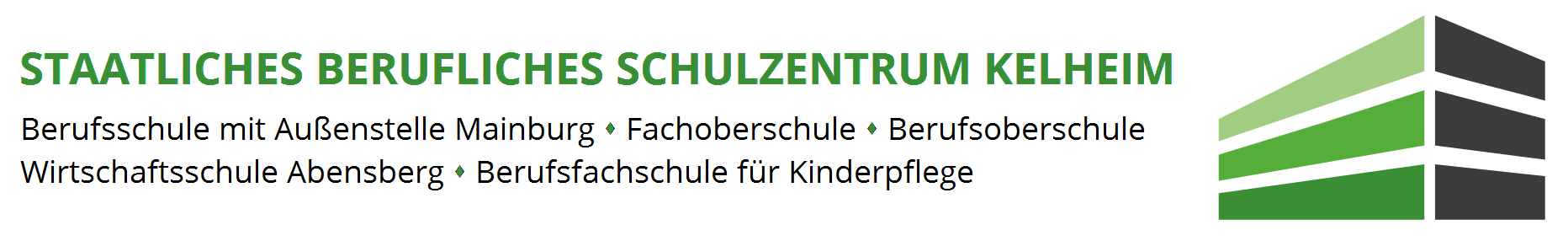 Antrag auf NachterminEin Nachtermin ist nur bei fristgerechter Vorlage eines ärztlichen Nachweises möglich. Sollte ich den Nachtermin mit ausreichender Entschuldigung versäumen, so ist mir bekannt, dass ich keinen Anspruch auf einen weiteren Nachtermin habe undstattdessen eine Ersatzprüfung zum Ende des Schulhalbjahres/Schuljahres über den bis dahin unterrichteten Stoff angesetzt werden kann. (§20, FOBOSO).Zum Nachtermin muss der Personalausweis unaufgefordert vorgelegt werden. Name, Vorname:Klasse:Lehrkraft:Ort, Datum Unterschrift Schüler/in bzw. Sorgeberechtige/r